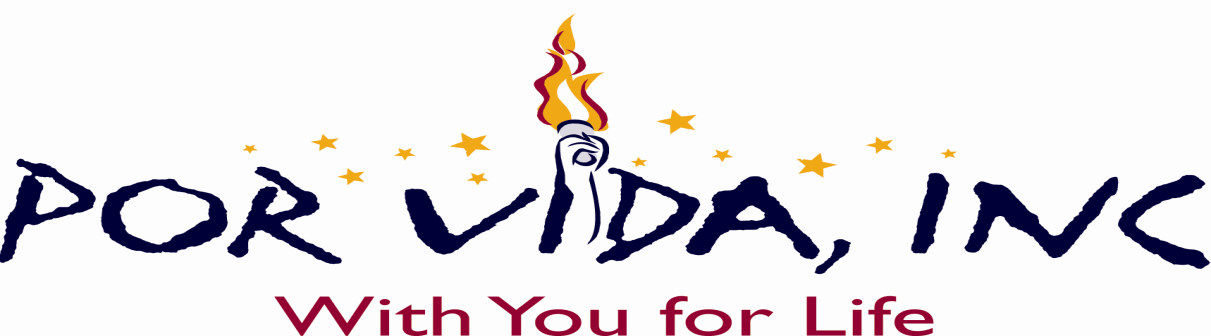 Monday, March 26, 2018 at 10:00am			1135 Mission Road, SA TX 78210Minutes of Regular Called Board Meeting1. Call to Order and Establishment of Quorum A. Roll Call & Recording of Board Members Present - Declaration of Quorum Present Sr. Odilia Koreneck, Edie Cogdell and Jose GonzalezB. Recording of the Superintendent and Staff Members Present Joseph Rendon, Stephanie Rodriguez, Danette Salazar, Loren Franckowiak, Sandra Valencia and Tessa Garza2. Closed Session: None3. Pledge of Allegiance 4. Salute to the Texas Flag- “Honor the Texas Flag; I pledge allegiance to thee, Texas, one state under God, one and indivisible.5. Public Testimony Each individual who signs up before the meeting to speak will have three minutes to address any agenda item6. Approval of Minutes Presented. January 24, 2018 minutes approved as presented Edie Cogdell moves to approve, Jose Gonzalez seconded.7. Superintendent Items	TAPR. TEA generated report  required to make available on district website.8. Financials presented by Mr. Rendon Current Financials. February 2018 financials approved as presented, Edie Cogdell moves to approve, Jose Gonzalez seconded.9. Board Items Insurance for roof  of Joven Noble portable will cover majority of expenses and construction guys outside will do the rest of the work. BIG SA huge success for BSA. 10. Adjournment Sr. Odilia adjourned meeting at 11:22 a. m._____________________________				_____________________Sr. Odilia Korenek		Date					Edie Cogdell		DatePresident								Secretary